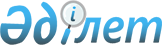 Об утверждении паспортов республиканских бюджетных программ на 2005 год
(Министерство транспорта и коммуникаций Республики Казахстан)Постановление Правительства Республики Казахстан от 22 декабря 2004 года N 1354



      В соответствии с 
 Бюджетным кодексом 
 Республики Казахстан от 24 апреля 2004 года Правительство Республики Казахстан 

ПОСТАНОВЛЯЕТ:





      1. Утвердить паспорта республиканских бюджетных программ на 2005 год:



      Министерства транспорта и коммуникаций Республики Казахстан согласно приложениям 150, 151, 152, 153, 154, 155, 156, 157, 158, 159, 160, 161, 162, 163, 164, 165.




      2. Настоящее постановление вступает в силу с 1 января 2005 года.

      

Премьер-Министр




      Республики Казахстан





ПРИЛОЖЕНИЕ 150           



к постановлению Правительства     



Республики Казахстан         



от 22 декабря 2004 года N 1354     


215 - Министерство транспорта и коммуникаций Республики Казахстан




      Администратор бюджетной программы


ПАСПОРТ




республиканской бюджетной программы




001 "Обеспечение деятельности уполномоченного органа




в области транспорта и коммуникаций"




на 2005 год


      1. Стоимость: 1099321 тысяча тенге (один миллиард девяносто девять миллионов триста двадцать одна тысяча тенге). 


<*>






      Сноска. Пункт 1 - в редакции постановления Правительства РК от 25 мая 2005 г. 


 N 509 


.





      2. Нормативно-правовая основа бюджетной программы: 
 статья 425 
 Кодекса Республики Казахстан от 12 июня 2001 года "О налогах и других обязательных платежах в бюджет" (Налоговый Кодекс); 
 статья 5 
 Закона Республики Казахстан от 21 сентября 1994 года "О транспорте в Республике Казахстан"; 
 статья 9 
 Закона Республики Казахстан от 17 апреля 1995 года "О лицензировании"; статьи 
 3__ 
, 
 8__ 
, 
 18_ 
, 
 21-24 
 Закона Республики Казахстан от 23 июля 1999 года "О государственной службе"; 
 статья 28 
 Закона Республики Казахстан от 17 июля 2001 года "Об автомобильных дорогах"; 
 Закон 
 Республики Казахстан от 17 января 2002 года "О торговом мореплавании"; 
 Закон 
 Республики Казахстан от 8 мая 2003 года "Об информатизации"; 
 Закон 
 Республики Казахстан от 4 июля 2003 года "Об автомобильном транспорте"; 
 Закон 
 Республики Казахстан от 2 декабря 2004 года "О республиканском бюджете на 2005 год"; 
 Указ 
 Президента Республики Казахстан от 18 сентября 1998 года N 4075 "О дальнейших мерах по совершенствованию подготовки, переподготовки и повышения квалификации государственных служащих"; 
 Указ 
 Президента Республики Казахстан от 31 июля 2000 года N 427 "О мерах по улучшению работы государственного аппарата, борьбе с бюрократизмом и сокращению документооборота"; 
 Указ 
 Президента Республики Казахстан от 17 января 2004 года N 1282 "Об утверждении Реестра должностей административных государственных служащих по категориям"; 
 Указ 
 Президента Республики Казахстан от 17 января 2004 года N 1284 "О единой системе оплаты труда работников органов Республики Казахстан, содержащихся за счет государственного бюджета и сметы (бюджета) Национального Банка Республики Казахстан"; 
 постановление 
 Правительства Республики Казахстан от 25 декабря 1996 года N 1621 "Об утверждении Положения о порядке и условиях лицензирования перевозок опасных грузов, международных перевозок пассажиров и грузов автомобильным транспортом и квалификационных требований в Республике Казахстан"; 
 постановление 
 Правительства Республики Казахстан от 27 мая 1997 года N 885 "Об утверждении Положения о порядке и условиях лицензирования перевозок пассажиров и грузов, опасных грузов на морском и речном транспорте в Республике Казахстан"; 
 постановление 
 Правительства Республики Казахстан от 29 июля 1998 года N 714 "Об утверждении Правил лицензирования перевозок пассажиров и грузов, опасных грузов железнодорожным транспортом в Республике Казахстан"; 
 постановление 
 Правительства Республики Казахстан от 13 ноября 2000 года N 1706 "О Концепции обучения государственных служащих"; 
 постановление 
 Правительства Республики Казахстан от 19 января 2002 года N 62 "Некоторые вопросы, регламентирующие проезд автотранспортных средств по территории Республики Казахстан"; 
 постановление 
 Правительства Республики Казахстан от 21 марта 2003 года N 291 "О Программе развития отрасли гражданской авиации на 2003-2005 годы"; 
 постановление 
 Правительства Республики Казахстан от 24 ноября 2004 года N 1232 "Вопросы Министерства транспорта и коммуникаций Республики Казахстан".



      3. Источники финансирования бюджетной программы: средства республиканского бюджета.



      4. Цель бюджетной программы: Обеспечение деятельности центрального аппарата Министерства транспорта и коммуникаций Республики Казахстан, его комитетов и их территориальных подразделений, для достижения максимально эффективного выполнения возложенных на них функций и задач, обновление теоретических и практических знаний, умений и навыков по образовательным программам в сфере профессиональной деятельности в соответствии с предъявляемыми квалификационными требованиями для эффективного выполнения своих должностных обязанностей и совершенствования профессионального мастерства.



      5. Задачи бюджетной программы: содержание центрального аппарата Министерства транспорта и коммуникаций Республики Казахстан, его комитетов и их территориальных подразделений; повышение профессиональной квалификации государственных служащих; системно-техническое обслуживание локально-вычислительной сети Министерства и его территориальных органов; техническое обслуживание оргтехники; сопровождение информационно- телекоммуникационных систем Министерства и его территориальных органов, включающее в себя абонентскую и арендную плату за услуги по доступу к сетям передачи данных; выдача лицензий и иных разрешительных документов и контроль за соблюдением лицензиатами квалификационных требований к лицензируемым видам деятельности; содержание, обслуживание и ремонт контрольно-измерительного весового оборудования, специального автомобильного транспорта и инспекторских водных судов; укрепление материально-технической базы.



      6. План мероприятий по реализации бюджетной программы.



__________________________________________________________________________



N  |Код  |Код  |Наименова-|Мероприятия по реализации|Сроки |Ответственные



п/п|прог-|под- |ние прог- |программы (подпрограмм)  |реали-|исполнители



   |раммы|прог-|раммы     |                         |зации |



   |     |раммы|(подпрог- |                         |      |



   |     |     |раммы)    |                         |      |



--------------------------------------------------------------------------



 1 |  2  |  3  |     4    |             5           |   6  |     7



--------------------------------------------------------------------------



 1   001        Обеспечение



                деятель-



                ности упол-



                номоченного



                органа в



                области



                транспорта



                и коммуни-



                каций 

 2         001  Аппарат     Содержание центрального  В      Министерство



                централь-   аппарата Министерства    тече-  транспорта и



                ного органа транспорта и коммуни-    ние    коммуникаций



                            каций Республики         года   Республики



                            Казахстан и его коми-           Казахcтан



                            тетов согласно лимиту           



                            штатной численности в           



                            количестве 374 единиц.          



                            Содержание, аренда



                            служебного автотранс-



                            порта в количестве 12



                            единиц согласно утверж-



                            денному нормативу поло-



                            женности. Приобретение



                            услуг по изготовлению



                            бланков строгой отчет-



                            ности, в том числе



                            бланков лицензий,



                            разрешений, учетных и



                            прочих документов в



                            порядке 150000 штук.

 3         002  Аппараты    Содержание террито-      В      Министерство



                террито-    риальных органов         тече-  транспорта и



                риальных    Министерства транс-      ние    коммуникаций



                органов     порта и коммуникаций     года   Республики



                            Республики Казахстан            Казахcтан



                            и его комитетов                 



                            согласно лимиту штат-           



                            ной численности в               



                            количестве 992 единиц.



                            Содержание, аренда



                            служебного автотранс-



                            порта в количестве 32



                            единиц и 78 единиц



                            специального авто-



                            транспорта согласно



                            утвержденному норма-



                            тиву положенности.



                            Содержание функцио-



                            нального имущества,



                            контрольно-измери-



                            тельного весового



                            оборудования - 77



                            единиц и инспекторских



                            водных судов 26 единиц.

 4         007  Повышение   Приобретение услуг       В      Министерство



                квалифика-  по повышению квалифи-    тече-  транспорта и



                ции госу-   кации государственных    ние    коммуникаций



                дарствен-   служащих согласно        года   Республики



                ных служа-  утвержденному плану             Казахстан



                щих         повышения квалификации,         



                            в том числе обучение            



                            государственному языку,         



                            среднегодовое коли-



                            чество государственных



                            служащих, проходящих



                            курсы повышения квали-



                            фикации 350 человек.



 



 5         008  Капиталь-   Капитальный ремонт       В      Министерство



                ный ремонт  зданий Атырауского и     тече-  транспорта и



                зданий,     Северо-Казахстанского    ние    коммуникаций



                помещений   областных управлений     года   Республики



                и сооруже-  автомобильных дорог и           Казахстан



                ний госу-   строительства инфра-            



                дарствен-   структурного комплекса          



                ных органов                                 

 6         009  Материаль-  Приобретение 35 газо-    В      Министерство



                но-техни-   анализаторов, 34 дымо-   тече-  транспорта и



                ческое      меров, факсов 26 еди-    ние    коммуникаций



                оснащение   ниц, 16 единиц           года   Республики



                государст-  копировальной техники           Казахстан



                венных                                      



                органов                                     



                                                            



                                                            



 7         017  Обеспечение Техническое обслужи-     В      Министерство



                функциони-  вание средств вычис-     тече-  транспорта и



                рования     лительной техники в      ние    коммуникаций



                информа-    количестве 2192          года   Республики



                ционных     единицы. Приобретение           Казахстан



                систем и    комплектующих, запас-           



                информа-    ных частей и расходных          



                ционно-     материалов. Приобре-            



                техничес-   тение лицензионных



                кое обеспе- программных продуктов



                чение госу- в количестве 5 единиц.



                дарственных Системное обслуживание



                органов     средств вычислительной



                            техники. Услуги дос-



                            тупа к сети Internet



                            через VPDN для передачи



                            данных Министерства



                            транспорта и коммуни-



                            каций Республики



                            Казахстан. Приобретение



                            средств вычислительной



                            техники в количестве:



                            1 сервер, 140 рабочих



                            станций, 3 ноутбука,



                            36 принтеров, 4 сканера,



                            3 модема и 2 кросс



                            шкафа. Сопровождение



                            и эксплуатация информа-



                            ционных систем учета



                            состояния подвижного



                            cостава на железно-



                            дорожном транспорте



__________________________________________________________________________

      



      7. Ожидаемые результаты выполнения бюджетной программы: Качественное и своевременное выполнение возложенных на Министерство транспорта и коммуникаций Республики Казахстан функций и задач: повышение профессионального уровня государственных служащих согласно требованиям профессиональной государственной службы, в соответствии с современными экономическими условиями.




                                          ПРИЛОЖЕНИЕ 151           



к постановлению Правительства     



Республики Казахстан         



от 22 декабря 2004 года N 1354     


215 - Министерство транспорта и коммуникаций Республики Казахстан




      Администратор бюджетной программы


ПАСПОРТ




республиканской бюджетной программы




002 "Развитие автомобильных дорог на республиканском уровне"




на 2005 год


      1. Стоимость: 39206937 тысяч тенге (тридцать девять миллиардов двести шесть миллионов девятьсот тридцать семь тысяч тенге). 


<*>






      Сноска. Пункт 1 - в редакции постановления Правительства РК от 25 мая 2005 г. 


 N 509 


.





      2. Нормативно-правовая основа бюджетной программы: 
 Закон 
 Республики Казахстан от 30 марта 2001 года "О ратификации Соглашения в форме обмена нотами между Правительством Республики Казахстан и Правительством Японии о намерении предоставления Японским Банком Международного Сотрудничества займа Правительству Республики Казахстан для осуществления проекта реконструкции дорожной сети Западного Казахстана"; 
 Закон 
 Республики Казахстан от 30 марта 2001 года "О ратификации Соглашения о займе по проекту реконструкции дорожной сети Западного Казахстана между Японским Банком Международного Сотрудничества и Правительством Республики Казахстан"; 
 Закон 
 Республики Казахстан от 20 июля 1999 года "О ратификации Соглашения о займе (Проект реструктуризации дорожно-транспортной отрасли) между Республикой Казахстан и Международным Банком Реконструкции и Развития"; 
 статья 64 
 Закона Республики Казахстан от 16 июля 2001 года "Об архитектурной, градостроительной и строительной деятельности в Республике Казахстан"; 
 статья 17 
 Закона Республики Казахстан от 17 июля 2001 года "Об автомобильных дорогах"; 
 Закон 
 Республики Казахстан от 31 января 2002 года "О ратификации Соглашения о займе по Проекту развития автодорожной отрасли между Республикой Казахстан и Европейским Банком Реконструкции и Развития"; 
 Закон 
 Республики Казахстан от 31 января 2002 года "О ратификации Соглашения о займе (Обычные Операции) (Проект реконструкции дороги регионального значения Алматы - Бишкек) (Казахстанский компонент) между Республикой Казахстан и Азиатским Банком Развития"; 
 Закон 
 Республики Казахстан от 9 июля 2004 года "О ратификации Соглашения о займе "Реструктуризация автодорожной отрасли (Атырау - Актау)" между Республикой Казахстан и Европейским Банком Реконструкции и Развития"; 
 Закон 
 Республики Казахстан от 2 декабря 2004 года "О республиканском бюджете на 2005 год"; 
 Закон 
 Республики Казахстан от 13 ноября 2000 года "О ратификации Соглашения Истисна'А между Республикой Казахстан и Исламским Банком Развития по реконструкции последнего участка автодороги Караганда - Астана (секция IV между Вишневкой и Астаной)"; 
 Закон 
 Республики Казахстан от 30 марта 2001 года "О ратификации Соглашения о займе между Республикой Казахстан и Саудовским Фондом Развития (проект "Дорога Караганда - Астана"), совершенного 5 числа месяца Шабан 1421 года Хиджры, соответствующего 1 ноябрю 2000 года 
 Указ 
 Президента Республики Казахстан от 28 ноября 2001 года N 730 "О Государственной программе развития автодорожной отрасли Республики Казахстан на 2001-2005 годы"; 
 постановление 
 Правительства Республики Казахстан от 31 августа 2004 года N 917 "О Среднесрочном плане социально-экономического развития Республики Казахстан на 2005-2007 годы".


<*>






      Сноска. В пункт 2 внесены изменения - постановлением Правительства РК от 25 мая 2005 г. 


 N 509 


.





      3. Источники финансирования бюджетной программы: средства республиканского бюджета.



      4. Цель бюджетной программы: развитие транспортной инфраструктуры.



      5. Задачи бюджетной программы: строительство, реабилитация, реконструкция автодорог республиканского значения.



      6. План мероприятий по реализации бюджетной программы.

__________________________________________________________________________



N  |Код  |Код  |Наименова-|Мероприятия по реализации|Сроки |Ответственные



п/п|прог-|под- |ние прог- |программы (подпрограмм)  |реали-|исполнители



   |раммы|прог-|раммы     |                         |зации |



   |     |раммы|(подпрог- |                         |      |



   |     |     |раммы)    |                         |      |



--------------------------------------------------------------------------



 1 |  2  |  3  |     4    |             5           |   6  |     7



--------------------------------------------------------------------------



 1   002        Развитие



                автомобиль-



                ных дорог



                на респуб-



                ликанском



                уровне 

 2         004  Реализация  Реализация инвестицион-  В       Министерство



                проекта     ных проектов, направлен- тече-   транспорта и



                за счет     ных на развитие авто-    ние     коммуникаций



                внешних     мобильных дорог на рес-  года    Республики



                займов      публиканском уровне, по          Казахстан



                            перечню и в пределах



                            сумм согласно приложению



                            2 к 
 постановлению 
 Прави-



                            тельства Республики



                            Казахстан от 8 декабря



                            2004 года N 1289:



                            Развитие автомобильных



                            дорог на сумму -



                            10112419 тыс. тенге:



                            1. Реконструкция дорож-



                            ной сети в Западном



                            Казахстане - 6154292



                            тыс. тенге (Приказы



                            Комитета по делам



                            строительства Министер-



                            ства индустрии и



                            торговли Республики



                            Казахстан N№257 ПИР



                            от 30.06.2003 г., N№252



                            ПИР от 27.06.2003 г.):



                            надзор за строитель-



                            ством; реконструкция



                            автодорог Западного



                            Казахстана согласно



                            детальному проекту и



                            контрактам с подрядчи-



                            ками.



                            2. Реабилитация автодо-



                            роги Алматы - Астана - 



                            689332 тыс. тенге, в 



                            том числе:



                            2.1. Реабилитация авто-



                            дороги Алматы - Кара-



                            ганда - Астана - Боровое 



                            на участке Алматы - 



                            Гульшад и Акчатау - 



                            Караганда - 384300 тыс. 



                            тенге: услуги консуль-



                            танта по надзору за 



                            строительством, рекон-



                            струкция автодороги 



                            согласно детальному 



                            проекту и контрактам с 



                            подрядчиками, приобре-



                            тение оборудования.



                            2.2. Осакаровка - Вишневка 



                            - 231751 тыс. тенге:



                            надзор за строительством, 



                            реконструкция автодороги 



                            согласно детальному проекту 



                            и контрактам с подрядчиками.



                            2.3. Вишневка - Астана - 



                            73281 тыс. тенге: приоб-



                            ретение оборудования.



                            3. Проект развития



                            автодорожной отрасли



                            (Алматы - Бишкек) -



                            3138795 тыс. тенге



                            (Приказы Комитета



                            по делам строительства



                            Министерства индустрии



                            и торговли Республики



                            Казахстан N№373 ПИР



                            от 25.09.2003 г.,



                            N№372 ПИР от 25.09.



                            2003 г., N 361 ПИР



                            от 18.09.2003 г.),



                            в том числе на



                            участках:



                            3.1 Алматы - Узынагач -



                            374215 тыс. тенге:



                            Реабилитация авто-



                            дороги Алматы -



                            Георгиевка на участке



                            Алматы - Узынагач



                            согласно детальному



                            проекту и контрактам



                            с подрядчиками;



                            3.2 Узынагач -



                            Георгиевка - 2764581



                            тыс.тенге:



                            надзор за строитель-



                            ством; приобретение



                            оборудования;



                            реабилитация автодороги



                            Алматы - Георгиевка



                            на участке Узынагач -



                            Георгиевка согласно



                            детальному проекту



                            и контрактам с



                            подрядчиками.



                            4. Реконструкция



                            автодороги Актау -



                            Атырау - 130000 тыс.



                            тенге (Приказы



                            Комитета по делам



                            строительства



                            Министерства индустрии



                            и торговли Республики



                            Казахстан N№185 ПИР



                            от 23.04.04 г., N№186



                            ПИР от 23.04.04 г.,



                            N№187 ПИР от



                            23.04.04 г., N№188



                            ПИР от 23.04.04 г.,



                            N 189 ПИР от



                            23.04.04 г.,



                            N№190 ПИР



                            от 23.04.04 г.,



                            N 191 ПИР



                            от 23.04.04 г.,



                            N 192 ПИР от



                            23.04.04 г.):



                            надзор за строитель-



                            ством, реконструкция



                            автодороги Актау -



                            Атырау согласно



                            детальному проекту и



                            контрактам с



                            подрядчиками

 3         005  Реализация  Реализация инвести-      В       Министерство



                проекта     ционных проектов,        тече-   транспорта и



                за счет     направленных на          ние     коммуникаций



                внутренних  развитие автомобильных   года    Республики



                источников  дорог на республикан-            Казахстан



                            ском уровне, по перечню



                            и в пределах сумм



                            согласно приложению 2



                            к 
 постановлению 
           



                            Правительства Респуб-



                            лики Казахстан



                            от 8 декабря 2004 г.



                            N 1289:



                            1. Строительство и



                            реконструкция авто-



                            дорог - 404,3 км на сумму



                            13404336 тыс. тенге,



                            в том числе:



                            граница Российской



                            Федерации - Уральск -



                            Актобе - 177 км на



                            сумму 5579547 тыс.



                            тенге (Заключение



                            экспертизы N№7-229/



                            2003г. от 27.05.



                            2003 г.);



                            Астана - Костанай -



                            Челябинск - 200 км на



                            сумму 7452047 тыс.



                            тенге (Заключения



                            экспертизы:



                            N№14-03-03 г. oт



                            28.02.2003 г.,



                            N№14-06-03 г.



                            от 19.05. 2003 г.,



                            от 14-02-03 г.



                            от 20.01.2003 г.,



                            N 14-206/04 г.



                            от 30.10.2004 г.,



                            N 14-177/04 г.



                            от 05.10.2004 г.,



                            N 14-175/04 г.



                            от 30.09.2004 г.,



                            N 14-209/04 г. от



                            29.11.2004 г.,



                            N 14-222/04 г.



                            от 30.11.2004 г,,



                            N 2-646/03 г.



                            от 13.12.2003 г., 



                            N 2-237/05 от 



                            25.04.05 г., 



                            N 2-23/05 от 



                            18.01.05 г., 



                            N 2-689-Д/04 



                            от 20.12.04 г.):



                            разборка существующего



                            дорожного покрытия,



                            земляные работы,



                            подстилающий слой,



                            переустройство ком-



                            муникаций, устройство



                            искусственных со-



                            оружений, основания



                            дороги, асфальто-



                            бетонного покрытия,



                            обочин, работы по



                            разметке, обстановке



                            и обустройству пути,



                            рекультивация карьеров



                            и резервов, возмещение



                            убытков и потерь



                            сельскохозяйственных



                            производителей в



                            соответствии с



                            проектно-сметной



                            документацией,



                            прошедший в установлен-



                            ном порядке государст-



                            венную экспертизу,



                            утвержденными дого-



                            ворами, осуществление



                            авторского и техни-



                            ческого надзора за



                            строительством,



                            реконструкцией и



                            технологическое



                            сопровождение,



                            государственная экс-



                            пертиза технической



                            спецификации, тиражи-



                            рование ведомостей



                            объемов работ.



                            Ввод в эксплуатацию.

            



                            реконструкция автодороги 



                            Ушарал - Достык - 5,3 км 



                            (км 31-103) на сумму 



                            82201 тыс. тенге;



                            строительство 



                            автодороги Риддер - 



                            граница Российской 



                            Федерации - 22 км (км 



                            169-191) на сумму 



                            290541 тыс. тенге.

      



                            2. Проектно-изыскательские 



                            работы на реконструкцию 



                            автомобильных дорог 



                            республиканского значения - 



                            на сумму 152726 тыс. тенге, 



                            в том числе по:



                            автодороге Астана - 



                            Костанай - Челябинск 161 км 



                            (км 1002-1247 частично) на 



                            сумму 46409 тыс. тенге;



                            автодороге Таскескен - 



                            Бахты (граница КНР) 187 



                            км на сумму 56317 тыс. 



                            тенге;



                            автодороге Аксай - Чунджа 



                            - Кольжат на участке 



                            Чунджа - Кольжат 110 км на 



                            сумму 50000 тыс. тенге.



                            Геологические и геодези-



                            ческие изыскания, инстру-



                            ментальное обследование 



                            автодороги; разработка 



                            проектно-сметной докумен-



                            тации на реконструкцию 



                            автодорог и аварийные 



                            участки, тиражирование 



                            документации, проведение 



                            государственной и эколо-



                            гической экспертизы.

 4         016  Реализация  Реализация инвестицион-  В       Министерство



                проекта     ных проектов, направ-    тече-   транспорта и



                за счет     ленных на развитие       ние     коммуникаций



                софинанси-  автомобильных дорог на   года    Республики



                рования     республиканском уровне,          Казахстан



                внешних     по перечню и в пределах



                займов      сумм согласно приложению



                из респуб-  2 к постановлению



                ликанского  Правительства Республики



                бюджета     Казахстан от 8 декабря



                            2004 года N 1289:



                            Развитие автомобильных



                            дорог на сумму 15537456



                            тыс. тенге, в том числе:



                            1. Реконструкция



                            дорожной сети в Западном



                            Казахстане - 14156539



                            тыс. тенге (Приказы



                            Комитета по делам



                            строительства Минис-



                            терства индустрии и



                            торговли Республики



                            Казахстан N№257 ПИР



                            от 30.06.2003 г.,



                            N 252 ПИР от



                            27.06.2003 г.):



                            комиссия Японского



                            банка международного



                            сотрудничества;



                            выплата налогов,



                            связанных с реконструк-



                            цией дорог; выплата



                            налогов, связанных



                            с надзором за строи-



                            тельством, реконст-



                            рукция автодорог



                            Западного Казахстана



                            согласно детальному



                            проекту и контрактам



                            с подрядчиками.



                            2. Реабилитация автодо-



                            роги Алматы - Астана - 



                            76819 тыс. тенге, в том 



                            числе:



                            2.1. Реабилитация автодо-



                            роги Алматы - Караганда - 



                            Астана - Боровое на участ-



                            ке Алматы - Гульшад и 



                            Акчатау - Караганда - 



                            35387 тыс. тенге: выплата 



                            налогов, связанных с при-



                            обретением оборудования; 



                            оплата услуг технических 



                            переводчиков в соответст-



                            вии с условиями контракта, 



                            с учетом социального налога, 



                            выплата налогов, связанных 



                            с реконструкцией дорог; 



                            реконструкция автодороги 



                            согласно детальному проекту 



                            и контрактам с подрядчиками.



                            2.2. Осакаровка - Вишневка - 



                            30440 тыс. тенге:



                            выплата налогов, связанных 



                            с надзором; выплата налогов, 



                            связанных с реконструкцией 



                            дорог на участке Осакаровка 



                            - Вишневка;



                            2.3. Вишневка - Астана - 



                            10992 тыс. тенге: выплата 



                            налогов, связанных с 



                            приобретением оборудования.



                            3. Проект развития



                            автодорожной отрасли



                            (Алматы - Бишкек) -



                            1135098 тыс. тенге,



                            (Приказы Комитета по



                            делам строительства



                            Министерства индустрии



                            и торговли Республики



                            Казахстан N№373 ПИР



                            от 25.09.2003 г.,



                            N 372 ПИР от 25.09.



                            2003 г., N№361 ПИР



                            от 18.09.2003 г.),



                            в том числе на



                            участках:



                            3.1 Алматы - Узынагач -



                            131135 тыс. тенге:



                            выплата налогов,



                            связанных с реконструк-



                            цией дороги;



                            реабилитация авто-



                            дороги Алматы -



                            Георгиевка на участке



                            Алматы - Узынагач



                            согласно детальному



                            проекту и контракту



                            с подрядчиками;



                            3.2 Узынагач -



                            Георгиевка - 1003963



                            тыс. тенге:



                            выплата налогов,



                            связанных с надзором



                            за строительством;



                            выплата налогов,



                            связанных с приобрете-



                            нием оборудования;



                            выплата налогов,



                            связанных с рекон-



                            струкцией дороги;



                            реабилитация авто-



                            дороги Алматы -



                            Георгиевка на участке



                            Узынагач - Георгиевка



                            согласно детальному



                            проекту и контракту



                            с подрядчиками.



                            4. Реконструкция



                            автодороги Актау -



                            Атырау - 169000 тыс.



                            тенге (Приказы Комитета



                            по делам строительства



                            Министерства индустрии



                            и торговли Республики



                            Казахстан N№185 ПИР



                            от 23.04.04 г., N№186



                            ПИР от 23.04.04 г.,



                            N 187 ПИР от



                            21.04.04 г., N№188 ПИР



                            от 23.04.04 г., N№189



                            ПИР от 23.04.04 г.,



                            N№190 ПИР от



                            23.04.04 г., N№191



                            ПИР от 23.04.04 г.,



                            N 192 ПИР от



                            23.04.04г.):



                            надзор за строитель-



                            ством; выплата налогов,



                            связанных с надзором



                            за строительством,



                            выплата налогов,



                            связанных с рекон-



                            струкцией дороги;



                            реконструкция авто-



                            дороги Актау - Атырау



                            согласно детальному



                            проекту и контракту с



                            подрядчиками и отвод



                            земли.



__________________________________________________________________________


<*>






      Сноска. В пункт 6 внесены изменения - постановлением Правительства РК от 25 мая 2005 г. 


 N 509 


; от 22 октября 2005 года N 


 1065 
; 


от 2 декабря 2005 года N 


 1183 


; от 6 декабря 2005 года N 


 1202 


.



      7. Ожидаемые результаты выполнения бюджетной программы: построено и реконструировано - 404,3 км автодорог, реабилитация и реконструкция автомобильных дорог республиканского значения за счет внешних займов и софинансирования из республиканского бюджета, в установленные сроки в соответствии с условиями контрактов и проектно-сметной документации.



      Выполнение бюджетной программы позволит повысить технико-эксплуатационное состояние дорог, обеспечит безопасный и бесперебойный проезд транспортных средств на автомобильных дорогах республиканского и международного сообщения.


<*>






      Сноска. В пункт 7 внесены изменения - постановлением Правительства РК от 25 мая 2005 г. 


 N 509 


.






                                                ПРИЛОЖЕНИЕ 152           



к постановлению Правительства     



Республики Казахстан         



от 22 декабря 2004 года N 1354     


215 - Министерство транспорта и коммуникаций Республики Казахстан




      Администратор бюджетной программы


ПАСПОРТ




республиканской бюджетной программы




003 "Капитальный, средний и текущий ремонт, содержание, озеленение,




диагностика и инструментальное обследование автодорог




республиканского значения" на 2005 год


      1. Стоимость: 15600824 тысячи тенге (пятнадцать миллиардов шестьсот миллионов восемьсот двадцать четыре тысячи тенге).



      2. Нормативно-правовая основа бюджетной программы: 
 статья 17 
 Закона Республики Казахстан от 17 июля 2001 года "Об автомобильных дорогах"; 
 Указ 
 Президента Республики Казахстан от 28 ноября 2001 года N№730 "О Государственной программе развития автодорожной отрасли Республики Казахстан на 2001-2005 годы"; 
 постановление 
 Правительства Республики Казахстан от 14 октября 2000 года N№1527 "О некоторых вопросах дорожной отрасли"; 
 постановление 
 Правительства, Республики Казахстан от 30 апреля 2003 года N 423 "Об утверждении нормативов финансирования на ремонт и содержание автомобильных дорог Республики Казахстан".



      3. Источники финансирования бюджетной программы: средства республиканского бюджета.



      4. Цель бюджетной программы: обеспечение безопасного и бесперебойного проезда транспортных средств по автодорогам республиканского значения.



      5. Задачи бюджетной программы: проведение работ по капитальному, среднему, текущему ремонту, озеленению, содержанию и эксплуатационному обслуживанию автомобильных дорог республиканского значения, проведение проектно-изыскательских работ на капитальный ремонт аварийных мостов и прохождение государственной экспертизы.



      6. План мероприятий по реализации бюджетной программы.

__________________________________________________________________________



N  |Код  |Код  |Наименова-|Мероприятия по реализации|Сроки |Ответственные



п/п|прог-|под- |ние прог- |программы (подпрограмм)  |реали-|исполнители



   |раммы|прог-|раммы     |                         |зации |



   |     |раммы|(подпрог- |                         |      |



   |     |     |раммы)    |                         |      |



--------------------------------------------------------------------------



 1 |  2  |  3  |     4    |             5           |   6  |     7



--------------------------------------------------------------------------



 1   003        Капиталь-  Затраты на авторский      В       Министерство



                ный, сред- надзор, отвод земель,     тече-   транспорта и



                ний и те-  подготовка проектно-смет- ние     коммуникаций



                кущий      ной документации, прове-  года    Республики



                ремонт,    дение государственной             Казахстан



                содержа-   и экологической экспер-



                ние, озе-  тизы, технологическое



                ленение,   сопровождение, техничес-



                диагнос-   кий надзор, испытание



                тика и     мостов, тиражирование



                инструмен- ведомостей объемов работ.



                тальное    I. Проведение работ по



                обследо-   капитальному ремонту



                вание      автодорог и искусственных



                автодорог  сооружений в соответствии



                республи-  с проектно-сметной доку-



                канского   ментацией и договорами -



                значения   82,55 км и 15/797 мостов и



                           проведение проектно-



                           изыскательских работ на



                           капитальный ремонт 



                           автомобильных дорог 



                           республиканского значения 



                           - 76 км и 25



                           мостов на общую сумму



                           3888575 тыс. тенге,



                           в том числе:



                           1. Акмолинская область -



                           капитальный ремонт



                           7 мостов: капитальный



                           ремонт 3 мостов на км



                           18; 28; 31 по автодороге



                           Р-11 Кокшетау - Рузаевка;



                           капитальный ремонт



                           мостов через лог км 11



                           и через р.Кошкарбайка



                           км 33 по автодороге



                           Р-12 Кокшетау - Атбасар;



                           капитальный ремонт



                           мостов через р. Киик - Пай



                           км 170 и р.Селеты 195 км



                           по автодороге Р-6



                           Макинск - Степногорск -



                           Торгай;



                           2. Актюбинская область



                           проектно-изыскательские



                           работы на капитальный



                           ремонт 7 мостов;



                           3. Атырауская область -



                           капитальный ремонт



                           15 км автодорог и



                           1 путепровода: ремонт



                           черного покрытия км



                           619-648; 669-682 и



                           путепровода км 619 по



                           автодороге А-27



                           Актобе - Атырау - граница



                           РФ (на Астрахань);



                           проектно-изыскатель-



                           ские работы на капи-



                           тальный ремонт



                           3 мостов;



                           4. Восточно-



                           Казахстанская область -



                           капитальный ремонт



                           27 км автодорог:



                           ремонт черного



                           покрытия км 146-152;



                           186-190 по автодороге



                           А-8 Таскескен - Бахты



                           (граница КНР), перевод



                           в черное покрытие км



                           19-46 по автодороге



                           Р-25 Усть-Каменогорск -



                           Зыряновск - Больше-



                           нарымское - Катон -



                           Карагай - Рахмановские



                           ключи, ремонт черного



                           покрытия км 94-101 по



                           автодороге Р-24



                           Усть-Каменогорск -



                           Семипалатинск;



                           проектно-изыскательские



                           работы на капитальный



                           ремонт 7 мостов;



                           5. Западно-



                           Казахстанская область -



                           капитальный ремонт 10



                           км автодорог и 2 мостов:



                           ремонт черного покрытия



                           км 205-215 автодороги



                           М-32 граница РФ



                           (на Самару) - Шымкент,



                           ремонт моста через



                           балку Торговая на 32



                           км и подходов к нему



                           по автодороге Уральск -



                           Теплое - граница РФ,



                           ремонт моста через



                           левую протоку р. Илек



                           км 142 и подходов



                           к нему по автодороге



                           А-30 Подстепное -



                           Федоровка - граница РФ;



                           6. Карагандинская



                           область - капитальный



                           ремонт путепровода



                           через ж/д км 905+750



                           и подходы к нему по



                           автодороге А-17



                           Кызылорда - Павлодар -



                           Успенка - граница РФ;



                           проектно-изыскатель-



                           ские работы на



                           капитальный ремонт



                           5 мостов;



                           7. Костанайская область -



                           капитальный ремонт 6 км



                           автодорог: ремонт



                           черногравийного покрытия



                           км 139-145 по автодороге



                           Р-36 Костанай - Аулиеколь -



                           Сурган;



                           проектно-изыскательские



                           работы на капитальный



                           ремонт 3 мостов;



                           проектно-изыскательские 



                           работы на капитальный 



                           ремонт 76 км автодороги 



                           Карабутак - Комсомольская 



                           - Денисовка - Рудный - 



                           Костанай;



                           8. Южно-Казахстанская



                           область - капитальный



                           ремонт 10 км автодорог



                           и 4 мостов: ремонт



                           черногравийного покрытия



                           км 173-183 и моста



                           через р. Келес 209+750



                           км по автодороге А-15



                           Жизак - Кызыласкер -



                           Жибекжолы, ремонт мостов



                           км 54+430; 56+080;



                           61+430 по автодороге



                           Р-31 Кентау - Туркестан -



                           Арыстанбаб - Шаульдер-



                           Тортколь.



                           9. Кызылординская область 



                           - ликвидация последствий 



                           паводковых разрушений на 



                           автодороге "Кызылорда - 



                           Жалагаш - Самара - 



                           Шымкент" км 9,7-21,40 



                           (выборочно), км 35,4-39,9 



                           (выборочно) итого 5,15 км;



                           10. Павлодарская область - 



                           завершение капитального 



                           ремонта участка Шидерты - 



                           Экибастуз 7 км;



                           11. Северо-Казахстанская 



                           область - капитальный 



                           ремонт автодороги "Екате-



                           ринбург - Алматы" км 



                           792-795 (2,4 км).



                           II. Проведение работ



                           по среднему ремонту



                           в соответствии с дефект-



                           ной ведомостью, сметной



                           документацией и дого-



                           воров (в том числе,



                           укрепление обочин с



                           подъемкой заниженных



                           мест, устранение пучин



                           и укладка выравнивающего



                           слоя) - 2188,2 км дорог,



                           ремонт труб и мостов



                           12 штук, на сумму 7328442



                           тыс. тенге, в том числе:



                           1. Акмолинская область -



                           136 км;



                           2. Алматинская область -



                           294 км, кроме того



                           ремонт труб и мостов -



                           10 штук;



                           3. Актюбинская область -



                           140 км;



                           4. Атырауская область -



                           70 км;



                           5. Восточно-



                           Казахстанская область -



                           360 км, кроме того



                           ремонт труб и мостов



                           2 штук;



                           6. Жамбылская область -



                           181 км;



                           7. Западно-



                           Казахстанская область -



                           84 км;



                           8. Карагандинская



                           область - 214 км;



                           9. Кызылординская



                           область - 129 км;



                           10. Костанайская



                           область - 125 км;



                           11. Мангистауская



                           область - 46 км;



                           12. Павлодарская



                           область - 131 км;



                           13. Северо-



                           Казахстанская



                           область - 183,2 км;



                           14. Южно-



                           Казахстанская



                           область - 95 км.



                           III. Проведение работ



                           по текущему ремонту,



                           содержанию и озеленение



                           автодорог республикан-



                           ского значения в соот-



                           ветствии с дефектной



                           ведомостью и договорами



                           на сумму 4383807 тыс.



                           тенге, в том числе:



                           1) текущий ремонт



                           автодорог республикан-



                           ского значения



                           (ямочный ремонт -



                           1272 км, ликвидация



                           просадок, выбоин, колей,



                           обстановка дорог -



                           812 км), дорожных



                           сооружений, зданий,



                           производственных баз,



                           подсобных сооружений;



                           освещения дорог,



                           установка и замена



                           километровых и других



                           дорожных знаков и



                           информационных щитов с



                           отчетом километража



                           от нулевого километра



                           г. Астана;



                           2) проведение работ



                           по озеленению и уход



                           за лесопосадками -



                           950 км в соответствии



                           с дефектной ведомостью,



                           сметной документацией



                           и договорами, проектно-



                           изыскательские работы



                           на создание озеленитель-



                           ных насаждений автодорог



                           республиканского значения



                           с проведением государст-



                           венной и экологической



                           экспертизы;



                           3) проведение работ



                           по содержанию автомо-



                           бильных дорог республи-



                           канского значения



                           включая зимнее, искус-



                           ственных сооружений,



                           производственных баз,



                           дорожных лабораторий



                           и их поверки, подсобных



                           сооружений, освещения



                           дорог, мобилизационные



                           резервы в соответствии



                           с дефектной ведомостью



                           и договорами;



                           4) управление авто-



                           мобильными дорогами,



                           диагностика и инструмен-



                           тальное обследование,



                           оформление технических



                           паспортов и государствен-



                           ных актов постоянного



                           землепользования на



                           производственные базы,



                           автомобильные дороги



                           республиканского



                           значения, включая



                           лесополосы.



__________________________________________________________________________


<*>






      Сноска. В пункт 6 внесены изменения - постановлением Правительства РК от 25 мая 2005 г. 


 N 509 


; от 22 октября 2005 года N 


 1065 


.


 

      7. Ожидаемые результаты выполнения бюджетной программы: текущий ремонт, содержание и озеленение автодорог республиканского значения, капитальный ремонт 82,55 км автодорог и 15/797 мостов, проведение проектно-изыскательских работ на капитальный ремонт 76 км автомобильных дорог республиканского значения и 25 мостов, средний ремонт 2188,2 км, ремонт труб и мостов 12 штук.



      Выполнение вышеизложенных мероприятий позволят остановить дальнейшее разрушение дорог, поддержать техническое состояние и обеспечить транспортные сообщения между регионами республики и приведет к снижению стоимости автотранспортных перевозок, повысит безопасность движения. Качество работ контролируется территориальными органами Комитета развития транспортной инфраструктуры в соответствии с инструкциями приемки работ по капитальному, среднему ремонту и классификации работ при эксплуатации автомобильных дорог общего пользования в Республике Казахстан. 


<*>






      Сноска. В пункт 7 внесены изменения - постановлением Правительства РК от 25 мая 2005 г. 


 N 509 


; от 22 октября 2005 года N 


 1065 


.


 




                                                                 ПРИЛОЖЕНИЕ 153           



к постановлению Правительства     



Республики Казахстан         



от 22 декабря 2004 года N 1354     


215 - Министерство транспорта и коммуникаций Республики Казахстан




      Администратор бюджетной программы


ПАСПОРТ




республиканской бюджетной программы

 

005




"Обеспечение водных путей в судоходном состоянии 




      и содержание шлюзов" на 2005 год


      1. Стоимость: 1119054 тысячи тенге (один миллиард сто девятнадцать миллионов пятьдесят четыре тысячи тенге). 


<*>






      Сноска. Пункт 1 - в редакции постановления Правительства РК от 25 мая 2005 г. 


 N 509 


.





      2. Нормативно-правовая основа бюджетной программы: 
 статья 9 
 Закона Республики Казахстан от 21 сентября 1994 года "О транспорте в Республики Казахстан"; 
 постановление 
 Кабинета Министров Республики Казахстан от 21 декабря 1994 года N 1429 "Об утверждении Положения о государственных внутренних водных путях Республики Казахстан"; 
 постановление 
 Правительства Республики Казахстан от 24 октября 2000 года N№1587 "О Перечне объектов государственной собственности, не подлежащих приватизации".



      3. Источники финансирования бюджетной программы: средства республиканского бюджета.



      4. Цель бюджетной программы: обеспечение безопасности судоходства на внутренних водных путях.



      5. Задачи бюджетной программы: обеспечение гарантированных габаритов судового хода посредством выставления и содержания знаков навигационного оборудования и инвентаря; выполнение дноуглубительных (землечерпательных), выправительных, дноочистительных работ; содержание судоходных гидротехнических сооружений (шлюзов) в безопасном состоянии.



      6. План мероприятий по реализации бюджетной программы.



__________________________________________________________________________



N  |Код  |Код  |Наименова-|Мероприятия по реализации|Сроки |Ответственные



п/п|прог-|под- |ние прог- |программы (подпрограмм)  |реали-|исполнители



   |раммы|прог-|раммы     |                         |зации |



   |     |раммы|(подпрог- |                         |      |



   |     |     |раммы)    |                         |      |



--------------------------------------------------------------------------



 1 |  2  |  3  |     4    |             5           |   6  |     7



--------------------------------------------------------------------------



 1   005        Обеспечение Павлодарская область:    В      Министерство



                водных      выставление (снятие)     тече-  транспорта и



                путей в     и обслуживание знаков    ние    коммуникаций



                судоходном  навигационного оборудо-  года   Республики



                состоянии   вании на участках               Казахстан



                и содержа-  р. Иртыш протяженностью



                ние         634 км;



                шлюзов      работы по дноуглублению



                            (землечерпанию) в объеме



                            1400 тыс.м


3


;



                            дноочистительные работы -



                            5500 т.;



                            ремонт флота:



                            текущий ремонт 12



                            (единиц);



                            средний ремонт



                            4 (единиц);



                            ремонт и изготовление



                            обстановочного инвентаря



                            и имущества.



                            Восточно-



                            Казахстанская область:



                            Восточно-



                            Казахстанское ПВП:



                            выставление (снятие)



                            и обслуживание знаков



                            навигационного



                            оборудования на участках



                            р.Иртыш протяженностью



                            796 км;



                            работы по дноуглублению



                            (землечерпанию)



                            в объеме 80 тыс.м


3


;



                            проведение русловых



                            проектно-изыскательских



                            работ на участке



                            пристань Азово -



                            перекат Уваровский



                            протяженностью 80 км;



                            содержание и текущий



                            ремонт Усть-



                            Каменогорского,



                            Бухтарминского и



                            Шульбинского шлюзов;



                            работы по реализации



                            графика мероприятий



                            по обеспечению без-



                            аварийной работы



                            Усть-Каменогорского,



                            Бухтарминского и



                            Шульбинского шлюзов;



                            оснащение вновь



                            вводимого в эксплуа-



                            тацию Шульбинского



                            шлюза необходимым



                            оборудованием и



                            инвентарем;



                            ремонт флота:



                            текущий ремонт 11



                            (единиц);



                            средний ремонт



                            5 (единиц);



                            ремонт и изготовление



                            обстановочного



                            инвентаря и имущества.



                            Семипалатинское ПВП:



                            выставление (снятие)



                            и обслуживание знаков



                            навигационного



                            оборудования на



                            участках р.Иртыш



                            протяженностью 288 км;



                            - работы по дно-



                            углублению (земле-



                            черпанию) в объеме



                            415 тыс.м


3


;



                            - выправительные работы -



                            55 тыс.м


3


;



                            - ремонт флота:



                            текущий ремонт 16



                            (единиц);



                            средний ремонт



                            6 (единиц);



                            капитальный ремонт



                            2 (единиц);



                            ремонт и изготовление



                            обстановочного



                            инвентаря и имущества.



                            Западно-



                            Казахстанская область:



                            - выставление (снятие)



                            и обслуживание знаков



                            навигационного оборудо-



                            вания на участках



                            р.Урал - 623 км;



                            - работы по дно-



                            углублению (земле-



                            черпанию) - 240 тыс.м


3


;



                            - дноочистительные



                            работы - 5200 т;



                            - проведение русловых



                            проектно-изыскательских



                            работ на участках



                            р. Урал протяженностью



                            520 км;



                            - ремонт флота:



                            текущий ремонт



                            22 (единиц);



                            средний ремонт



                            1 (единиц);



                            ремонт и изготовление



                            обстановочного инвентаря



                            и имущества.



                            Атырауская область:



                            - выставление (снятие)



                            и обслуживание знаков



                            навигационного обору-



                            дования на участках



                            реки Урал - 333 км;



                            - ремонт флота:



                            текущий ремонт



                            3 (единиц);



                            средний ремонт



                            3 (единиц);



                            ремонт и изготовление



                            обстановочного инвентаря



                            и имущества.



                            Алматинская область:



                            - выставление (снятие)



                            и обслуживание знаков



                            навигационного обору-



                            дования на р.Или и



                            Капчагайском водо-



                            хранилище - 330 км;



                            - ремонт флота:



                            текущий ремонт



                            4 (единицы);



                            ремонт и изготовление



                            обстановочного



                            инвентаря и имущества.



                            Карагандинская область:



                            - выставление (снятие)



                            и обслуживание знаков



                            навигационного обору-



                            дования на оз. Балхаш -



                            978 км;



                            - ремонт флота:



                            текущий ремонт



                            3 (единиц);



                            капитальный ремонт



                            1 (единицы);



                            ремонт и изготовление



                            обстановочного



                            инвентаря и имущества.



                            Обновление и модерни-



                            зация государственного



                            технического речного



                            флота, в том числе:



                            Восточно-Казахстанская



                            область:



                            Восточно-Казахстанское



                            ПВП:



                            - самоходный землесос



                            (1 единица);



                            судовое навигационное



                            геодезическое обору-



                            дование (1 комплект);



                            - разъездной катер с



                            водолазным оборудо-



                            ванием проект Р2120 -



                            (1 единица).



                            Семипалатинское ПВП:



                            - обстановочный



                            теплоход (1 единица).



__________________________________________________________________________

      7. Ожидаемые результаты выполнения бюджетной программы:



      количественные показатели: 



      - выставление (снятие) и обслуживание знаков навигационного оборудования на участках водных путей протяженностью 3982 км; - работы по дноуглублению (землечерпанию) в объеме 2135 тыс.м


3


; - выправительные работы в объеме 55 тыс.м


3


; - дноочистительные работы в объеме 10700 т; - оснащение вновь вводимого в эксплуатацию Шульбинского шлюза необходимым оборудованием и инвентарем на сумму 45269 тыс.тенге; 



      - ремонт флота: текущий 71 единиц, средний 19 единиц, капитальный 3 единицы; - обновление и модернизация государственного технического речного флота, в том числе:



      1) самоходный землесос - 1 единица;



      2) судовое навигационное геодезическое оборудование (1 комплект);



      3) разъездной катер с водолазным оборудованием проект Р 2120 - (1 единица);



      4) обстановочный теплоход - 1 единица, 



      качественные показатели:



      - обеспечение безопасности судоходства на обслуживаемых участках протяженностью 3982 км;



      - проведение проектно-изыскательских работ на участках рек Иртыш и Урал общей протяженностью 600 км;



      - обеспечение содержания гидротехнических сооружений (Усть-Каменогорского, Бухтарминского и Шульбинского шлюзов);



      - работы по реализации плана мероприятий по обеспечению безаварийной работы Усть-Каменогорского, Шульбинского и Бухтарминского шлюзов.




                                                              ПРИЛОЖЕНИЕ 154           



к постановлению Правительства     



Республики Казахстан         



от 22 декабря 2004 года N 1354     


215 - Министерство транспорта и коммуникаций Республики Казахстан




      Администратор бюджетной программы


ПАСПОРТ




республиканской бюджетной программы




006 "Развитие инфраструктуры воздушного транспорта"




на 2005 год


      1. Стоимость: 3688542 тысячи тенге (три миллиарда шестьсот восемьдесят восемь миллионов пятьсот сорок две тысячи тенге).



      2. Нормативно-правовая основа бюджетной программы: 
 Закон 
 Республики Казахстан от 19 мая 1999 года "О ратификации Соглашения о займе по проекту реконструкции аэропорта в городе Астане между Республикой Казахстан и Международным фондом Экономического Сотрудничества Японии"; 
 Закон 
 Республики Казахстан от 2 декабря 2004 года "О республиканском бюджете на 2005 год"; 
 постановление 
 Правительства Республики Казахстан от 29 июня 1998 года N 611 "О реализации проекта "Реконструкция международного аэропорта в городе Астане"; 
 постановление 
 Правительства Республики Казахстан от 21 марта 2003 года N№291 "О Программе развития отрасли гражданской авиации на 2003-2005 годы"; 
 постановление 
 Правительства Республики Казахстан от 18 апреля 2003 года N 369 "Об утверждении плана развития закрытого акционерного общества "Международный аэропорт Астана" на 2003-2005 годы"; 
 поcтановление 
 Правительства Республики Казахстан от 30 декабря 2003 года N 1351 "Об утверждении Программы развития транзитно-транспортного потенциала Республики Казахстан на 2004-2006 годы"; 
 постановление 
 Правительства Республики Казахстан от 8 июня 2004 года N 637 "О подписании дополнительного Письма-Соглашения между Республикой Казахстан и Японским Банком Международного Сотрудничества касательно поправки в Соглашение о займе по проекту реконструкции аэропорта в городе Астане между Республикой Казахстан и Международным фондом экономического сотрудничества Японии"; 
 постановление 
 Правительства Республики Казахстан от 31 августа 2004 года N 917 "О Среднесрочном плане социально-экономического развития Республики Казахстан на 2005-2007 годы".



      3. Источники финансирования бюджетной программы: средства республиканского бюджета.



      4. Цель бюджетной программы: обеспечение соответствия технических параметров аэропорта в городе Астане требованиям международных стандартов, качественное и комфортное обслуживание пассажиров. Обеспечение безопасности полетов в аэропорту города Актобе, расширение транзитного потенциала Республики Казахстан.



      5. Задачи бюджетной программы: строительство пассажирского терминала аэропорта в городе Астане, создание инфраструктуры аэропорта. Реконструкция (усиление) покрытия искусственной взлетно-посадочной полосы аэропорта г. Актобе, переустановка светосигнального и метеооборудования.



      6. План мероприятий по реализации бюджетной программы.

__________________________________________________________________________



N  |Код  |Код  |Наименова-|Мероприятия по реализации|Сроки |Ответственные



п/п|прог-|под- |ние прог- |программы (подпрограмм)  |реали-|исполнители



   |раммы|прог-|раммы     |                         |зации |



   |     |раммы|(подпрог- |                         |      |



   |     |     |раммы)    |                         |      |



--------------------------------------------------------------------------



 1 |  2  |  3  |     4    |             5           |   6  |     7



--------------------------------------------------------------------------



 1   006        Развитие



                инфра-



                структуры



                воздушного



                транспорта

 2         004  Реализация  Реконструкция между-     В       Министерство



                проекта     народного аэропорта в    тече-   транспорта и



                за счет     городе Астане на сумму   ние     коммуникаций



                внешних     1222037 тыс. тенге:      года    Республики



                займов      - консалтинговые услуги          Казахстан



                            консорциума ККАА/PCI;



                            - строительные работы



                            по реконструкции



                            здания аэропорта



                            в городе Астане и



                            прилегающих к нему



                            сооружений консорциума



                            Siemens-Marubeni-



                            Laing-Alarko

3          005  Реализация  Реализация инвестицион-  В       Министерство



                проекта за  ного проекта "Реконст-   тече-   транспорта и



                счет внут-  рукция взлетно-          ние     коммуникаций



                ренних      посадочной полосы        года    Республики 



                источников  аэропорта в городе               Казахстан



                            Актобе" согласно прило-



                            жению N 2 к постанов-



                            лению Правительства



                            Республики Казахстан



                            от 8 декабря 2004 года



                            
 N 1289 
, в соответствии



                            с утвержденной проектно-



                            сметной документацией



                            (приказ Комитета по



                            делам строительства



                            Министерства индустрии



                            и торговли Республики



                            Казахстан от 14 января 



                            2005 года N 12-ПИР "О 



                            переутверждении ВПП 



                            международного аэропорта 



                            Актобе" (корректировка) 



                            на мероприятия по: 



                            1. реконструкции взлетно-



                            посадочной полосы;



                            2. агромероприятиям



                            (восстановление и



                            устройство дернового



                            покрова с целью умень-



                            шения пылимости на



                            аэродроме при взлете,



                            посадке и маневрировании



                            воздушных судов);



                            3. переносу объектов



                            Управления воздушным



                            движением;



                            4. установке объектов



                            связи;



                            5. приобретению и



                            установке свето-



                            сигнальной системы



                            посадки ОВИ-1 (огни



                            высокой интенсивности);



                            6. строительство



                            временных зданий и



                            сооружений;



                            7. приобретению и



                            установке метео-



                            оборудования;



                            8. разработке



                            проектно-сметной



                            документации и рабочей



                            документации по



                            реконструкции взлетно-



                            посадочной полосы;



                            9. резерву заказчика;



                            10. проектно-



                            изыскательским работам;



                            11. технологическое



                            сопровождение;



                            12. авторский надзор;



                            13. осуществлению



                            технического надзора



                            Заказчиком;



                            14. осуществлению



                            государственной



                            экспертизы проекта;



                            15. оплате налогов



                            и других выплат



                            в бюджет



      



 4         016  Реализация  Реконструкция между-     В       Министерство



                проекта     народного аэропорта      тече-   транспорта и



                за счет     в городе Астане на       ние     коммуникаций



                софинан-    сумму 856245 тыс.        года    Республики



                сирования   тенге:                           Казахстан



                внешних     1. Оплата налогов и



                займов из   таможенных пошлин



                республи-   возмещение оплаты



                канского    комиссии Bank of Tokyio



                бюджета     Mitsubishi (BOTM)



                            и Japan Bank for



                            Internationa Cooperation



                            (JBIC) на сумму 556245



                            тысяч тенге;



                            2. Увеличение произво-



                            дительности между-



                            народных перевозок



                            строящегося пассажир-



                            ского терминала



                            аэропорта г.Астана



                            на сумму 300000 тысяч



                            тенге, в том числе:



                            1) Приобретение и



                            установка 2-х дополни-



                            тельных эскалаторов



                            для прибывающих



                            пассажиров;



                            2) Увеличение багаж-



                            ного отделения



                            (хранение багажа



                            трансферных пас-



                            сажиров);



                            3) Расширение склада



                            хранения багажа



                            отложенных рейсов



__________________________________________________________________________


<*>






      Сноска. В пункт 6 внесены изменения - постановлением Правительства РК от 25 мая 2005 г. 


 N 509 


.



      7. Ожидаемые результаты выполнения бюджетной программы: предоставление консалтинговых услуг, строительство зданий и прилегающих сооружений; увеличение количества международных и внутренних рейсов, повышение безопасности полетов, передача международного опыта и технологий местным подрядным, проектным и консультационным организациям. Увеличение производительности международных перевозок строящегося пассажирского терминала аэропорта г. Астана. Обеспечение безопасных взлетов и посадок воздушных судов в международном аэропорту г. Актобе, увеличение авиационных транзитных возможностей Республики Казахстан.




                                                             ПРИЛОЖЕНИЕ 155           



к постановлению Правительства     



Республики Казахстан         



от 22 декабря 2004 года N 1354     


215 - Министерство транспорта и коммуникаций Республики Казахстан




      Администратор бюджетной программы


ПАСПОРТ




республиканской бюджетной программы




007 "Кредитование строительства международного аэропорта 




      в городе Астане" на 2005 год    


      1. Стоимость: 355853 тысячи тенге (триста пятьдесят пять миллионов восемьсот пятьдесят три тысячи тенге).



      2. Нормативно-правовая основа бюджетной программы: 
 Закон 
 Республики Казахстан от 19 мая 1999 года "О ратификации Соглашения о займе по проекту реконструкции аэропорта в городе Астане между Республикой Казахстан и Международным фондом Экономического Сотрудничества Японии"; 
 постановление 
 Правительства Республики Казахстан от 29 июня 1998 года N 611 "О реализации проекта "Реконструкция международного аэропорта в городе Астане";
 постановление 
  Правительства Республики Казахстан от 21 марта 2003 года N 291 "О Программе развития отрасли гражданской авиации на 2003-2005 годы"; 
 постановление 
 Правительства Республики Казахстан от 18 апреля 2003 года N 369 "Об утверждении Плана развития закрытого акционерного общества "Международный аэропорт Астана" на 2003-2005 годы"; 
 постановление 
 Правительства Республики Казахстан от 30 декабря 2003 года N 1351 "Об утверждении Программы развития транзитно-транспортного потенциала Республики Казахстан на 2004-2006 годы".



      3. Источники финансирования бюджетной программы: средства республиканского бюджета.



      4. Цель бюджетной программы: обеспечение соответствия технических параметров аэропорта в городе Астане и комфортное обслуживание пассажиров.



      5. Задачи бюджетной программы: строительство пассажирского терминала аэропорта в городе Астане, создание инфраструктуры аэропорта.



      6. План мероприятий по реализации бюджетной программы.

__________________________________________________________________________



N  |Код  |Код  |Наименова-|Мероприятия по реализации|Сроки |Ответственные



п/п|прог-|под- |ние прог- |программы (подпрограмм)  |реали-|исполнители



   |раммы|прог-|раммы     |                         |зации |



   |     |раммы|(подпрог- |                         |      |



   |     |     |раммы)    |                         |      |



--------------------------------------------------------------------------



 1 |  2  |  3  |     4    |             5           |   6  |     7



--------------------------------------------------------------------------



 1   007        Кредито-



                вание



                строитель-



                ства между-



                народного



                аэропорта



                в городе



                Астане

 2         004  Реализация  Консалтинговые           В       Министерство



                проекта     услуги консорциума       тече-   транспорта и



                за счет     KKAA/PCI. Строительные   ние     коммуникаций



                внешних     работы по реконструкции  года    Республики



                займов      здания аэропорта в               Казахстан



                            городе Астане и приле-



                            гающих к нему сооружений



                            консорциума Siemens-



                            Marubeni-Laing-Alarko



                            (20% от объема стоимости



                            контрактов).



__________________________________________________________________________

      7. Ожидаемые результаты выполнения бюджетной программы: предоставление консалтинговых услуг, строительство зданий и прилегающих сооружений. Увеличение количества международных и внутренних рейсов, повышение безопасности полетов, передача международного опыта и технологий местным подрядным, проектным и консультационным организациям.




                                                             ПРИЛОЖЕНИЕ 156           



к постановлению Правительства     



Республики Казахстан         



от 22 декабря 2004 года N 1354     


215 - Министерство транспорта и коммуникаций Республики Казахстан




      Администратор бюджетной программы


ПАСПОРТ




республиканской бюджетной программы




008 "Развитие инфраструктуры железнодорожного транспорта"




на 2005 год


      1. Стоимость: 439190 тысяч тенге (четыреста тридцать девять миллионов сто девяносто тысяч тенге).



      2. Нормативно-правовая основа бюджетной программы: 
 Закон 
 Республики Казахстан от 2 декабря 2004 года "О республиканском бюджете на 2005 год"; 
 Указ 
 Президента Республики Казахстан от 17 мая 2003 года N 1096 "О Стратегии индустриально-инновационного развития Республики Казахстан на 2003-2015 годы"; 
 постановление 
 Правительства Республики Казахстан от 31 августа 2004 года N 917 "О Среднесрочном плане социально-экономического развития Республики Казахстан на 2005-2007 годы".



      3. Источники финансирования бюджетной программы: средства республиканского бюджета.



      4. Цель бюджетной программы: обеспечение транспортного суверенитета Республики Казахстан путем формирования национальной замкнутой железнодорожной сети.



      5. Задачи бюджетной программы: строительство железнодорожной линии Хромтау - Алтынсарин.



      6. План мероприятий по реализации бюджетной программы.



__________________________________________________________________________



N  |Код  |Код  |Наименова-|Мероприятия по реализации|Сроки |Ответственные



п/п|прог-|под- |ние прог- |программы (подпрограмм)  |реали-|исполнители



   |раммы|прог-|раммы     |                         |зации |



   |     |раммы|(подпрог- |                         |      |



   |     |     |раммы)    |                         |      |



--------------------------------------------------------------------------



 1 |  2  |  3  |     4    |             5           |   6  |     7



--------------------------------------------------------------------------



 1   008        Развитие   Продолжение строительства В тече- Министерство



                инфра-     новой железнодорожной     ние     транспорта и



                структуры  линии Хромтау-Алтынсарин  года    коммуникаций



                железно-   согласно проектно-сметной         Республики 



                дорожного  документации (Приказ              Казахстан



                транспорта Комитета по делам строи-



                           тельства Министерства



                           индустрии и торговли



                           Республики Казахстан



                           N 131 ПИР от 29 марта



                           2004 года), в том числе:



                           - земляные работы, искус-



                           ственные сооружения,



                           рекультивация карьеров



                           и резервов;



                           - верхнее строение пути;



                           - устройство сигнализации,



                           централизации,



                           блокировки и связи;



                           - производственные,



                           служебные здания и



                           сооружения;



                           - энергетическое



                           хозяйство;



                           - внешнее



                           электроснабжение;



                           - объекты жилищно-



                           гражданского строительства;



                           - водопровод, канализация,



                           теплоснабжение, 



                           газоснабжение;



                           - эксплуатационный инвентарь



                           и инструмент.



__________________________________________________________________________



 



      7. Ожидаемые результаты выполнения бюджетной программы: завершение строительства и ввод в эксплуатацию новой железнодорожной линии.




                                                              ПРИЛОЖЕНИЕ 157           



к постановлению Правительства     



Республики Казахстан         



от 22 декабря 2004 года N 1354     


215 - Министерство транспорта и коммуникаций Республики Казахстан




      Администратор бюджетной программы


ПАСПОРТ




республиканской бюджетной программы




009 "Субсидирование железнодорожных пассажирских перевозок по 




социально значимым межобластным сообщениям"




на 2005 год 



<*>






      Сноска. В название внесены изменения - постановлением Правительства РК от 25 мая 2005 г. 


 N 509 


.



      1. Стоимость: 8862200 тысяч тенге (восемь миллиардов восемьсот шестьдесят два миллиона двести тысяч тенге).



      2. Нормативно-правовая основа бюджетной программы: 
 Закон 
 Республики Казахстан от 8 декабря 2001 года "О железнодорожном транспорте"; 
 постановление 
 Правительства Республики Казахстан от 6 февраля 2004 года N 145 "Об утверждении Программы реструктуризации железнодорожного транспорта Республики Казахстан на 2004-2006 годы"; 
 постановление 
 Правительства Республики Казахстан от 11 ноября 2004 года N 1188 "Об утверждении Правил субсидирования убытков перевозчика, связанных с осуществлением пассажирских перевозок по социально значимым сообщениям".



      3. Источники финансирования бюджетной программы: средства республиканского бюджета.



      4. Цель бюджетной программы: обеспечение социально-необходимой потребности населения Республики Казахстан в железнодорожных перевозках.



      5. Задачи бюджетной программы: обеспечение бесперебойных и безопасных перевозок населения Казахстана железнодорожным транспортом по социально-значимым сообщениям; покрытие убытков от железнодорожных пассажирских перевозок из республиканского бюджета.



      6. План мероприятий по реализации бюджетной программы.

__________________________________________________________________________



N  |Код  |Код  |Наименова-|Мероприятия по реализации|Сроки |Ответственные



п/п|прог-|под- |ние прог- |программы (подпрограмм)  |реали-|исполнители



   |раммы|прог-|раммы     |                         |зации |



   |     |раммы|(подпрог- |                         |      |



   |     |     |раммы)    |                         |      |



--------------------------------------------------------------------------



 1 |  2  |  3  |     4    |             5           |   6  |     7



--------------------------------------------------------------------------



 1   009        Субсидиро-  Субсидирование убытков   В       Министерство



                вание       перевозчика, связанных   тече-   транспорта и



                железно-    с осуществлением пасса-  ние     коммуникаций



                дорожных    жирских перевозок в      года    Республики



                пассажир-   республиканском и между-         Казахстан



                ских пере-  народном сообщениях,



                возок по    в соответствии с Прави-



                социально   лами утвержденными



                значимым    Правительством Респуб-



                межобласт-  лики Казахстан



                ным



                сообщениям



__________________________________________________________________________


<*>






      Сноска. В пункт 6 внесены изменения - постановлением Правительства РК от 25 мая 2005 г. 


 N 509 


.



      7. Ожидаемые результаты выполнения бюджетной программы: обеспечение социально-необходимой потребности населения Республики Казахстан в железнодорожных перевозках в республиканском и международном сообщениях.




                                                               ПРИЛОЖЕНИЕ 158           



к постановлению Правительства     



Республики Казахстан         



от 22 декабря 2004 года N 1354     


215 - Министерство транспорта и коммуникаций Республики Казахстан




      Администратор бюджетной программы


ПАСПОРТ




республиканской бюджетной программы




010 "Прикладные научные исследования в области 




      транспорта и коммуникаций" на 2005 год


      1. Стоимость: 83400 тысяч тенге (восемьдесят три миллиона четыреста тысяч тенге).



      2. Нормативно-правовая основа бюджетной программы: 
 Бюджетный кодекс 
 Республики Казахстан от 24 апреля 2004 года; 
 Закон 
 Республики Казахстан от 9 июля 2001 года "О науке"; 
 Закон 
 Республики Казахстан от 4 июля 2003 года "Об автомобильном транспорте"; 
 Закон 
 Республики Казахстан от 2 декабря 2004 года "О республиканском бюджете на 2005 год"; 
 Указ 
 Президента Республики Казахстан от 28 ноября 2001 года N 730 "О Государственной программе развития автодорожной отрасли Республики Казахстан на 2001-2005 годы"; 
 постановление 
 Правительства Республики Казахстан от 23 февраля 1999 года N 145 "О некоторых вопросах формирования и реализации программ прикладных научных исследований, выполняемых за счет средств республиканского бюджета"; 
 постановление 
 Правительства Республики Казахстан от 20 ноября 1999 года N 1756 "Вопросы Министерства транспорта и коммуникаций Республики Казахстан"; 
 постановление 
 Правительства Республики Казахстан от 27 апреля 2001 года N 566 "О Концепции развития международных транспортных коридоров Республики Казахстан"; 
 постановление 
 Правительства Республики Казахстан от 29 мая 2001 года N 726 "О Концепции развития автодорожной отрасли Республики Казахстан на 2001-2008 годы"; 
 постановление 
 Правительства Республики Казахстан от 27 декабря 2002 года N 1385 "Об утверждении Правил организации и проведения государственной научно-технической экспертизы".



      3. Источники финансирования бюджетной программы: средства республиканского бюджета.



      4. Цель бюджетной программы: проведение прикладных научных исследований в области автодорожной отрасли;



      определение и реализация комплекса актуальных взаимоувязанных мер правового, организационного, технического, экономического и финансового характера, направленных на совершенствование и развитие транзитно-транспортного потенциала Казахстана для увеличения объема и повышения эффективности транзитных и экспортно-импортных перевозок по транспортным магистралям республики, а также конкретизация действий по реализации этих мер и определение целесообразной этапности их осуществления; повышение эффективности функционирования автомобильного транспорта.



      5. Задачи бюджетной программы: Проведение научных разработок, обновление нормативной базы данных и совершенствование национальных нормативно-технических документов в автодорожной отрасли в соответствии с международными требованиями. Финансирование работ по анализу современного состояния транзитно-транспортного потенциала Республики Казахстан, выработке основных направлений и мероприятий по развитию транзитно-транспортного потенциала. Проведение научных разработок по созданию и совершенствованию нормативной правовой базы в отрасли автомобильного транспорта.



      6. План мероприятий по реализации бюджетной программы.

__________________________________________________________________________



N  |Код  |Код  |Наименова-|Мероприятия по реализации|Сроки |Ответственные



п/п|прог-|под- |ние прог- |программы (подпрограмм)  |реали-|исполнители



   |раммы|прог-|раммы     |                         |зации |



   |     |раммы|(подпрог- |                         |      |



   |     |     |раммы)    |                         |      |



--------------------------------------------------------------------------



 1 |  2  |  3  |     4    |             5           |   6  |     7



--------------------------------------------------------------------------



 1   010        Прикладные  Проведение прикладных    В       Министерство



                научные     научных исследований в   тече-   транспорта и



                исследова-  автодорожной отрасли по  ние     коммуникаций



                ния в об-   15 темам.                года    Республики



                ласти       Разработка прикладных            Казахстан



                транспорта  научных исследований в



                и коммуни-  области транзитного



                каций       потенциала по 2 темам.



                            Проведение прикладных



                            научных исследований



                            по 6 темам в области



                            автомобильного



                            транспорта.



                            Оплата услуг по прове-



                            дению государственной



                            научно-технической



                            экспертизы



__________________________________________________________________________ 

      7. Ожидаемые результаты выполнения бюджетной программы: Обеспечение автодорожной отрасли нормативно-технической документацией; научная разработка и внедрение новых прогрессивных технологий; переработка и гармонизация нормативных документов с действующими международными стандартами. Качество выполненных работ определяется заключением Научно-экспертного совета Министерства транспорта и коммуникаций Республики Казахстан.



      Разработка 2 научно-обоснованных рекомендаций в области транзитного потенциала по дальнейшему оптимальному развитию транспорта и упрощения пересечения границ, а также транзитно-транспортного потенциала Республики Казахстан, в том числе внедрение механизмов мультимодальных и интермодальных систем транзитных перевозок. Качество выполненных работ определяется заключением Научно-экспертного совета Министерства транспорта и коммуникаций Республики Казахстан.



      Обеспечение в отрасли автомобильного транспорта нормативно-правовой и    нормативно-технической документацией. Качество выполненных работ определяется     заключением Научно-экспертного совета Министерства транспорта и коммуникаций Республики Казахстан.




                                                             ПРИЛОЖЕНИЕ 159           



к постановлению Правительства     



Республики Казахстан         



от 22 декабря 2004 года N 1354     


215 - Министерство транспорта и коммуникаций Республики Казахстан




      Администратор бюджетной программы


ПАСПОРТ




республиканской бюджетной программы




011 "Разработка стандартов железнодорожной отрасли"




на 2005 год


      1. Стоимость: 23040 тысяч тенге (двадцать три миллиона сорок тысяч тенге).



      2. Нормативно-правовая основа бюджетной программы: 
 статья 4 
 Закона Республики Казахстан от 16 июля 1999 года "О стандартизации".



      3. Источники финансирования бюджетной программы: средства республиканского бюджета.



      4. Цель бюджетной программы: переход на международные стандарты.



      5. Задачи бюджетной программы: создание комплекса стандартов и нормативных документов по стандартизации качества и безопасности продукции, экологической безопасности в области охраны окружающей среды, охраны труда и безопасности. Внедрение новых государственных стандартов Республики Казахстан.



      6. План мероприятий по реализации бюджетной программы.



__________________________________________________________________________



N  |Код  |Код  |Наименова-|Мероприятия по реализации|Сроки |Ответственные



п/п|прог-|под- |ние прог- |программы (подпрограмм)  |реали-|исполнители



   |раммы|прог-|раммы     |                         |зации |



   |     |раммы|(подпрог- |                         |      |



   |     |     |раммы)    |                         |      |



--------------------------------------------------------------------------



 1 |  2  |  3  |     4    |             5           |   6  |     7



--------------------------------------------------------------------------



 1   011        Разработка  Оплата услуг по          В       Министерство



                стандартов  разработке 45 стандартов тече-   транспорта и



                железно-                             ние     коммуникаций 



                дорожной                             года    Республики



                отрасли                                      Казахстан



__________________________________________________________________________

      7. Ожидаемые результаты выполнения бюджетной программы: разработка 45 стандартов;повышение качества перевозки грузов и пассажиров на железнодорожном транспорте.




                                                            ПРИЛОЖЕНИЕ 160           



к постановлению Правительства     



Республики Казахстан         



от 22 декабря 2004 года N 1354     


215 - Министерство транспорта и коммуникаций Республики Казахстан




      Администратор бюджетной программы


ПАСПОРТ




республиканской бюджетной программы




012 "Развитие международного аэропорта города Астаны"




на 2005 год


      1. Стоимость: 1762085 тысяч тенге (один миллиард семьсот шестьдесят два миллиона восемьдесят пять тысяч тенге).



      2. Нормативно-правовая основа бюджетной программы: 
 Закон 
 Республики Казахстан от 2 декабря 2004 года "О республиканском бюджете на 2005 год"; 
 постановление 
 Правительства Республики Казахстан от 1 апреля 1998 года N 278 "О мерах по привлечению средств для финансирования проекта реконструкции аэропорта и развития инфраструктуры в г. Астане"; 
 постановление 
 Правительства Республики Казахстан от 21 марта 2003 года N 291 "О Программе развития отрасли гражданской авиации на 2003-2005 годы"; 
 постановление 
 Правительства Республики Казахстан от 30 декабря 2003 года N 1351 "Об утверждении Программы развития транзитно-транспортного потенциала Республики Казахстан на 2004-2006 годы"; 
 постановление 
 Правительства Республики Казахстан от 31 августа 2004 года N 917 "О Среднесрочном плане социально-экономического развития Республики Казахстан на 2005-2007 годы".



      3. Источники финансирования бюджетной программы: средства республиканского бюджета.



      4. Цель бюджетной программы: обеспечение соответствия технических параметров аэропорта в городе Астана и комфортное обслуживание пассажиров, дооборудование международного аэропорта Астана для точного захода на посадку по метеоминимуму категории IIIB, обеспечение высокого сервиса обслуживания пассажиров на международном уровне, оплата задолженности за выполненные дополнительные строительные работы фирме "Мабетекс Прожект Инжиниринг С А".



      5. Задачи бюджетной программы: модернизация светосигнального оборудования взлетно-посадочной полосы, строительство крытой автостоянки на 350 автомобилей в районе здания нового пассажирского терминала аэропорта в г. Астана, создание инфраструктуры аэропорта, погашение задолженности фирме "Мабетекс Прожект Инжиниринг С А".



      6. План мероприятий по реализации бюджетной программы.



__________________________________________________________________________



N  |Код  |Код  |Наименова-|Мероприятия по реализации|Сроки |Ответственные



п/п|прог-|под- |ние прог- |программы (подпрограмм)  |реали-|исполнители



   |раммы|прог-|раммы     |                         |зации |



   |     |раммы|(подпрог- |                         |      |



   |     |     |раммы)    |                         |      |



--------------------------------------------------------------------------



 1 |  2  |  3  |     4    |             5           |   6  |     7



--------------------------------------------------------------------------



 1   012        Развитие   Увеличение уставного      В       Министерство



                между-     капитала ЗАО "Между-      тече-   транспорта и



                народного  народный аэропорт Астана" ние     коммуникаций 



                аэропорта  для реализации следующих  года    Республики



                города     мероприятий:                      Казахстан



                Астаны     1. Дооборудование между-



                           народного аэропорта



                           в городе Астана для



                           точного захода на посадку



                           по метеоминимуму кате-



                           гории IIIB Международной



                           организации гражданской



                           авиации (ИКАО) на сумму



                           963530 тысяч тенге



                           (Приказ Комитета по делам



                           строительства Минис-



                           терства индустрии и



                           торговли Республики



                           Казахстан N 330 ПИР



                           от 26.07.04 г.): 



                           1.1 Демонтаж и монтаж



                           светосигнального



                           оборудования:



                           1) Глиссадные огни -



                           4 штуки;



                           2) Огни подхода малой



                           интенсивности - 25 штук;



                           3) Боковые огни



                           подхода - 54 штуки;



                           4) Входные огни -



                           18 штук;



                           5) Огни зоны



                           приземления - 180 штук;



                           6) Ограничительные



                           огни - 6 штук;



                           7) Огни подхода и



                           световых горизонтов -



                           164 штуки;



                           8) Импульсные огни



                           подхода - 21 штука;



                           9) Замена УПС 100кBA



                           на 180 кBA - 4 штуки;



                           10) Замена дизель-



                           генератора 250кВА на



                           400кВА - 2 штуки;



                           11) Замена транс-



                           форматора 250кВА на



                           400кВА - 4 штуки;



                           12) Реконструкция ТП2А



                           и ТП3А - 200 кв.м;



                           1.2 Установка свето-



                           сигнального



                           оборудования:



                           1) Осевые огни



                           взлетно-посадочной



                           полосы - 280 штук;



                           2) Посадочные огни -



                           20 штук;



                           3) Осевые огни РД -



                           580 штук;



                           4) Огни схода



                           с взлетно-посадочной



                           полосы международного



                           аэропорта г. Астаны -



                           150 штук;



                           5) Стоп огни -



                           25 штук;



                           6) Аэродромные



                           управляемые световые



                           указатели - 4 штуки;



                           7) Регуляторы яркости -



                           16 штук;



                           8) Прокладка



                           в\в кабеля - 94 км;



                           9) Прокладка



                           н\в кабеля - 132 км;



                           10) Металлические



                           трубы Д=32мм-26 км;



                           11) Эл. колодцы -



                           1115 штук;



                           12) Программное



                           обеспечение, мнемосхема



                           и пульт управления



                           диспетчера контрольно-



                           диспетчерского пункта



                           (КДП);



                           13) Боковые рулежные



                           огни - 40 штук.



                           1.3 Демонтаж и монтаж



                           метеорологических



                           приборов:



                           1) облакомеры -



                           2 датчика;



                           2) приборы видимости-



                           2 датчика;



                           3) приборы для измерения



                           ветра - 2 датчика.



                           2. Строительства крытой



                           автостоянки в Между-



                           народном аэропорту



                           города Астаны на сумму



                           511690 тысяч тенге



                           (Приказ Комитета



                           по делам строительства



                           Министерства индустрии



                           и торговли Республики



                           Казахстан N 335 ПИР



                           от 28.07.04 г.):



                           1) Земляные работы;



                           2) Устройство фундамента;



                           3) Монтаж каркаса;



                           4) Каменная кладка



                           наружных стен;



                           5) Устройство внутренних



                           стен и перегородок;



                           6) Перекрытие этажей;



                           7) Устройство кровли;



                           8) Установка оконных



                           и дверных блоков;



                           9) Устройство полов;



                           10) Монтаж системы



                           отопления;



                           11) Монтаж электро-



                           освещений;



                           12) Монтаж системы водо-



                           снабжения и канализации;



                           13) Отделочные работы;



                           14) Монтаж систем



                           вентиляции и кондициони-



                           рования воздуха;



                           15) Наружная отделка;



                           16) Устройство въездной



                           и выездной групп;



                           17) Наружные сети



                           водопровода, канализации



                           и электроснабжения;



                           18) Озеленение;



                           19) Благоустройство;



                           20) Прочие работы;



                           21) Проектно-



                           изыскательские работы.



                           3. Погашение задолжен-



                           ности ЗАО "Международный



                           аэропорт Астана" перед



                           фирмой "Мабетекс Прожект



                           Инжиниринг СА"



                           (Дополнение N 2



                           к Контракту V-261 от



                           10 февраля 1998 г.,



                           акт выполненных допол-



                           нительных работ по



                           реконструкции здания



                           аэропорта к Дополнению



                           N 2 Контракта V-261)



                           на сумму 286 865 тысяч



                           тенге



__________________________________________________________________________

      7. Ожидаемые результаты выполнения бюджетной программы: приведение светосигнального оборудования ИВПП к III категории ИКАО позволит принимать воздушные суда при дальности видимости не менее 200 метров и повысить уровень безопасности полетов, повышение поступлений дополнительных денежных средств от сборов за парковку автомобилей и соответственно отчислений в виде налоговых платежей в бюджет, обеспечение высокого сервиса обслуживания пассажиров на международном уровне, выплата задолженности за выполненный дополнительные строительные работы фирме "Мабетекс Прожект Инжиниринг СА".




                                                                ПРИЛОЖЕНИЕ 161           



к постановлению Правительства     



Республики Казахстан         



от 22 декабря 2004 года N 1354     


215 - Министерство транспорта и коммуникаций Республики Казахстан




      Администратор бюджетной программы


ПАСПОРТ




республиканской бюджетной программы




013 "Целевые текущие трансферты областным бюджетам, бюджетам городов




Астаны и Алматы на субсидирование социально значимых железнодорожных




пассажирских перевозок в межрайонных (междугородных) и внутренних сообщениях"




на 2005 год


      1. Стоимость: 1107800 тысяч тенге (один миллиард сто семь миллионов восемьсот тысяч тенге).



      2. Нормативно-правовая основа бюджетной программы: 
 Закон 
 Республики Казахстан от 8 декабря 2001 года "О железнодорожном транспорте"; 
 постановление 
 Правительства Республики Казахстан от 6 февраля 2004 года N 145 "Об утверждении Программы реструктуризации железнодорожного транспорта Республики Казахстан на 2004-2006 годы".



      3. Источники финансирования бюджетной программы: средства республиканского бюджета.



      4. Цель бюджетной программы: обеспечение социально-необходимой потребности населения Республики Казахстан в железнодорожных перевозках.



      5. Задачи бюджетной программы: обеспечение бесперебойных и безопасных перевозок населения Казахстана железнодорожным транспортом по социально-значимым сообщениям; покрытие убытков от железнодорожных пассажирских перевозок из республиканского бюджета.



      6. План мероприятий по реализации бюджетной программы.



__________________________________________________________________________



N  |Код  |Код  |Наименова-|Мероприятия по реализации|Сроки |Ответственные



п/п|прог-|под- |ние прог- |программы (подпрограмм)  |реали-|исполнители



   |раммы|прог-|раммы     |                         |зации |



   |     |раммы|(подпрог- |                         |      |



   |     |     |раммы)    |                         |      |



--------------------------------------------------------------------------



 1 |  2  |  3  |     4    |             5           |   6  |     7



--------------------------------------------------------------------------



 1   013        Целевые     Перечисление целевых     В       Министерство



                текущие     текущих трансфертов      тече-   транспорта и



                трансферты  областным бюджетам,      ние     коммуникаций



                областным   бюджетам городов Астаны  года    Республики



                бюджетам,   и Алматы на субсидиро-           Казахстан



                бюджетам    вание социально значимых



                городов     железнодорожных пас-



                Астаны и    сажирских перевозок в



                Алматы на   межрайонных (между-



                субсидиро-  городных) и внутренних



                вание со-   сообщениях



                циально-



                значимых



                железно-



                дорожных



                пассажир-



                ских



                перевозок



                в межрайон-



                ных (между-



                городных)



                и внутрен-



                них сообще-



                ниях



__________________________________________________________________________



 



      7. Ожидаемые результаты выполнения бюджетной программы: обеспечение социально-необходимой потребности населения Республики Казахстан в железнодорожных перевозках.




                                                            ПРИЛОЖЕНИЕ 162           



к постановлению Правительства     



Республики Казахстан         



от 22 декабря 2004 года N 1354     


215 - Министерство транспорта и коммуникаций Республики Казахстан




      Администратор бюджетной программы


ПАСПОРТ




республиканской бюджетной программы




019 "Субсидирование регулярных внутренних авиаперевозок"




на 2005 год


      1. Стоимость: 600000 тысяч тенге (шестьсот миллионов тенге).



      2. Нормативно-правовая основа бюджетной программы: 
 статья 9 
 Закона Республики Казахстан от 21 сентября 1994 года "О транспорте в Республике Казахстан"; 
 статья 7 
 Закона Республики Казахстан от 15 декабря 2001 года "О государственном регулировании гражданской авиации"; 
 постановление 
 Правительства Республики Казахстан от 17 августа 2002 года N 915 "Об утверждении Правил расходования субсидий на авиамаршруты"; 
 постановление 
 Правительства Республики Казахстан от 21 марта 2003 года N 291 "О Программе развития отрасли гражданской авиации на 2003-2005 годы".



      3. Источники финансирования бюджетной программы: средства республиканского бюджета.



      4. Цель бюджетной программы: соединение столицы Республики Казахстан города Астана с областными центрами Казахстана и городами областного значения.



      5. Задачи бюджетной программы: обеспечение доступности услуг авиатранспорта по социально-значимым рейсам для среднестатистических потребителей путем снижения тарифов за авиаперевозку до уровня стоимости билета за проезд железнодорожного транспорта.



      6. План мероприятий по реализации бюджетной программы.



__________________________________________________________________________



N  |Код  |Код  |Наименова-|Мероприятия по реализации|Сроки |Ответственные



п/п|прог-|под- |ние прог- |программы (подпрограмм)  |реали-|исполнители



   |раммы|прог-|раммы     |                         |зации |



   |     |раммы|(подпрог- |                         |      |



   |     |     |раммы)    |                         |      |



--------------------------------------------------------------------------



 1 |  2  |  3  |     4    |             5           |   6  |     7



--------------------------------------------------------------------------



 1   019        Субсидиро-  Субсидирование регуляр-  В       Министерство



                вание ре-   ных авиаперевозок по     тече-   транспорта и



                гулярных    внутренним авиамаршрутам ние     коммуникаций



                внутрен-    в соответствии с Прави-  года    Республики



                них авиа-   лами, утвержденными              Казахстан



                перевозок   Правительством Республики



                            Казахстан:



                            Астана - Тараз - Астана;



                            Астана -Жезказган - Астана;



                            Астана - Кызыл-Орда 



                            - Астана;



                            Астана - Петропавловск- 



                            Астана;



                            Астана - Семей - Астана;



                            Астана - Костанай - Астана;



                            Астана - Усть-Каменогорск -



                            Астана;



                            Астана - Талдыкорган - Астана.



__________________________________________________________________________

      7. Ожидаемые результаты выполнения бюджетной программы: обеспечение стабильного пассажиропотока и достаточного уровня рентабельности на внутренних маршрутах и увеличение пассажирозагрузки до 59 %.

                                                               ПРИЛОЖЕНИЕ 163           



к постановлению Правительства     



Республики Казахстан         



от 22 декабря 2004 года N 1354     


215 - Министерство транспорта и коммуникаций Республики Казахстан




      Администратор бюджетной программы


ПАСПОРТ




республиканской бюджетной программы




020 "Развитие инфраструктуры водного транспорта"




на 2005 год


      1. Стоимость: 350000 тысяч тенге (триста пятьдесят миллионов тенге).



      2. Нормативно-правовая основа бюджетной программы: 
 статья 9 
 Закона Республики Казахстан от 21 сентября 1994 года "О транспорте в Республике Казахстан"; 
 Закон 
 Республики Казахстан от 2 декабря 2004 года "О республиканском бюджете на 2005 год"; 
 постановление 
 Правительства Республики Казахстан от 31 августа 2004 года N 917 "О Среднесрочном плане социально-экономического развития Республики Казахстан на 2005-2007 годы".



      3. Источники финансирования бюджетной программы: средства республиканского бюджета.



      4. Цель бюджетной программы: Обеспечение безопасности судоходства по Урало- Каспийскому каналу.



      5. Задачи бюджетной программы: Реконструкция Урало-Каспийского канала.



      6. План мероприятий по реализации бюджетной программы.



__________________________________________________________________________



N  |Код  |Код  |Наименова-|Мероприятия по реализации|Сроки |Ответственные



п/п|прог-|под- |ние прог- |программы (подпрограмм)  |реали-|исполнители



   |раммы|прог-|раммы     |                         |зации |



   |     |раммы|(подпрог- |                         |      |



   |     |     |раммы)    |                         |      |



--------------------------------------------------------------------------



 1 |  2  |  3  |     4    |             5           |   6  |     7



--------------------------------------------------------------------------



 1   020        Развитие   Реализация инвестицион-   В      Министерство



                инфра-     ного проекта "Реконст-    тече-  транспорта и



                стуктуры   рукция Урало-Каспийского  ние    коммуникаций



                водного    канала" согласно прило-   года   Республики



                транспорта жению 2 к 
 постановлению 
         Казахстан



                           Правительства Республики



                           Казахстан от 8 декабря



                           2004 года N 1289 в соот-



                           ветствии с утвержденной



                           проектно-сметной доку-



                           ментацией (приказ



                           Комитета по делам



                           строительства Министер-



                           ства экономики и тор-



                           говли Республики



                           Казахстан от 5 июля



                           2002 года N 177 об утверж-



                           дении рабочего проекта)



                           на мероприятия по:



                           дноуглублению (земле-



                           черпанию) на Урало-



                           Каспийском канале в



                           объеме 1306,21 тыс.м


3


;



                           содержанию дирекции



                           реконструируемого канала



                           и другие работы в соот-



                           ветствии с проектно-



                           сметной документацией.



__________________________________________________________________________

      7. Ожидаемые результаты выполнения бюджетной программы: 



      количественные показатели: объем выполнения работ в соответствии с проектно-сметной документацией - 100% от общей сметной стоимости работ; 



      качественные показатели: обеспечение безопасности судоходства на Урало-Каспийском канале.

 



                                                                  ПРИЛОЖЕНИЕ 164           



к постановлению Правительства     



Республики Казахстан         



от 22 декабря 2004 года N 1354     


215 - Министерство транспорта и коммуникаций Республики Казахстан




      Администратор бюджетной программы


ПАСПОРТ




республиканской бюджетной программы




028 "Целевые трансферты на развитие областным бюджетам,




бюджетам городов Астаны и Алматы на развитие транспортной инфраструктуры"




на 2005 год


      1. Стоимость: 14419318 тысяч тенге (четырнадцать миллиардов четыреста девятнадцать миллионов триста восемнадцать тысяч тенге). 


<*>






      Сноска. Пункт 1 - в редакции постановления Правительства РК от 25 мая 2005 г. 


 N 509 


.





      2. Нормативно-правовая основа бюджетной программы: 
 Закон 
 Республики Казахстан от 12 мая 1997 года "О ратификации Соглашения о займе по Проекту строительства моста через реку Иртыш между Международным Фондом Экономического Сотрудничества Японии и Республикой Казахстан от 12 марта 1997 года"; 
 Закон 
 Республики Казахстан от 2 декабря 2004 года "О республиканском бюджете на 2005 год"; 
 Указ 
 Президента Республики Казахстан от 19 марта 2001 года N 574 "О Государственной программе социально-экономического развития города Астаны на период до 2005 года "Расцвет Астаны - расцвет Казахстана"; 
 Указ 
 Президента Республики Казахстан от 10 февраля 2003 года N 1019 "О Государственной программе развития города Алматы на 2003-2010 годы"; 
 постановление 
 Правительства Республики Казахстан от 4 августа 1997 года N 1212 "О реализации Проекта строительства моста через реку Иртыш"; 
 постановление 
 Правительства Республики Казахстан от 20 апреля 2001 года N 534 "Об утверждении Плана мероприятий по реализации Государственной программы социально- экономического развития города Астаны на период до 2005 года "Расцвет Астаны - расцвет Казахстана"; 
 постановление 
 Правительства Республики Казахстан от 11 ноября 2002 года N 1190 "О развитии инженерной инфраструктуры и дорог города Астаны до 2010 года"; 
 постановление 
 Правительства Республики Казахстан от 31 августа 2004 года N 917 "О Среднесрочном плане социально-экономического развития Республики Казахстан на 2005-2007 годы"; постановление Совета Министров Казахской ССР от 11 мая 1990 года N 182 "Об обеспечении строительства первого участка первой линии метрополитена в городе Алматы".



      3. Источники финансирования бюджетной программы: средства республиканского бюджета.



      4. Цель бюджетной программы: Развитие транспортной инфраструктуры.



      5. Задачи бюджетной программы: перечисление целевых трансфертов на развитие транспортной инфраструктуры из республиканского бюджета областным бюджетам, бюджетам городов Астана и Алматы, выполнение акиматом Восточно-Казахстанской области части обязательств по контракту с компанией "IHI" от 28 января 1998 года в рамках проекта строительства моста через реку Иртыш в городе Семипалатинске.



      6. План мероприятий по реализации бюджетной программы.

__________________________________________________________________________



N  |Код  |Код  |Наименова-|Мероприятия по реализации|Сроки |Ответст-



п/п|прог-|под- |ние прог- |программы (подпрограмм)  |реали-|венные



   |раммы|прог-|раммы     |                         |зации |исполнители



   |     |раммы|(подпрог- |                         |      |



   |     |     |раммы)    |                         |      |



--------------------------------------------------------------------------



 1 |  2  |  3  |     4    |             5           |   6  |     7



--------------------------------------------------------------------------



 1   028        Целевые     Перечисление целевых     В       Министерство



                трансферты  трансфертов на развитие  тече-   транспорта и



                на разви-   областным бюджетам и     ние     коммуникаций



                тие област- бюджетам городов Астана  года    Республики



                ным бюдже-  и Алматы на развитие             Казахстан  



                там, бюд-   транспортной инфра-



                жетам       структуры по перечню



                городов     и в пределах сумм



                Астаны и    согласно приложению 2



                Алматы на   к 
 постановлению 
 Прави-



                развитие    тельства Республики



                транс-      Казахстан от 8 декабря



                портной     2004 года N 1289



                инфра-      "О реализации Закона



                струк-      Республики Казахстан



                туры        "О республиканском



                            бюджете на 2005 год".



__________________________________________________________________________

      7. Ожидаемые результаты выполнения бюджетной программы: выполнение объема работ по развитию инфраструктуры городского транспорта в соответствии с утвержденной в установленном законодательством порядке проектно-сметной документацией; выполнение акиматом Восточно-Казахстанской области части обязательств по контракту, заключенному с компанией "IHI" от 28 января 1998 года.




                                                                ПРИЛОЖЕНИЕ 165           



к постановлению Правительства     



Республики Казахстан         



от 22 декабря 2004 года N 1354     


215 - Министерство транспорта и коммуникаций Республики Казахстан




      Администратор бюджетной программы


ПАСПОРТ




республиканской бюджетной программы




030 "Содержание здания административно-технологического комплекса




"Transport tower" на 2005 год


      1. Стоимость: 238931 тысяча тенге (двести тридцать восемь миллионов девятьсот тридцать одна тысяча тенге). 


<*>






      Сноска. Пункт 1 - в редакции постановления Правительства РК от 25 мая 2005 г. 


 N 509 


.





      2. Нормативно-правовая основа бюджетной программы: 
 постановление 
 Правительства Республики Казахстан от 29 ноября 2003 года N 1202 "О некоторых вопросах передачи здания административно-технологического комплекса "Transport tower" в республиканскую собственность".



      3. Источники финансирования бюджетной программы: средства республиканского бюджета.



      4. Цель бюджетной программы: хозяйственное обслуживание здания "Transport tower" (далее - Здание).



      5. Задачи бюджетной программы: поддержка и техническое обслуживание технологического оборудования Здания, охрана, хозяйственное обслуживание Здания.



      6. План мероприятий по реализации бюджетной программы.

__________________________________________________________________________



N  |Код  |Код  |Наименова-|Мероприятия по реализации|Сроки |Ответственные



п/п|прог-|под- |ние прог- |программы (подпрограмм)  |реали-|исполнители



   |раммы|прог-|раммы     |                         |зации |



   |     |раммы|(подпрог- |                         |      |



   |     |     |раммы)    |                         |      |



--------------------------------------------------------------------------



 1 |  2  |  3  |     4    |             5           |   6  |     7



--------------------------------------------------------------------------



 1   030        Содержание  Поддержка, техническое   В       Министерство



                здания ад-  обслуживание и ремонт    тече-   транспорта и



                министра-   здания площадью 32294    ние     коммуникаций



                тивно-тех-  квадратных метра,        года    Республики



                нологичес-  в том числе: электро-            Казахстан



                кого ком-   технического оборудо-



                плекса      вания, инженерных сетей



                "Transport  и коммуникаций,



                tower"      приточно-вытяжной сис-



                            темы вентиляции, пожар-



                            ной безопасности, пожар-



                            ной сигнализации и дымо-



                            удаления, автоматической



                            телефонной станции с



                            внешними и внутренними



                            сетями; обслуживание



                            наружных инженерных



                            сетей; проведение профи-



                            лактических работ



                            системы хладо-тепло-



                            снабжения, горячего и



                            холодного водоснабжения;



                            работы лифтов; охрана



                            Здания; содержание в



                            чистоте внутренних



                            помещений и фасада



                            здания, а также прилегаю-



                            щей к нему территории,



                            санитарная обработка



                            Здания, вывоз мусора и



                            снега с территории и



                            другие необходимые



                            работы для обеспечения



                            нормального функциони-



                            рования Здания;



                            Обеспечение хозяйствен-



                            ного обслуживания



                            Здания. Страхование



                            Зданий, промывка окон



                            и витражей.



__________________________________________________________________________

      7. Ожидаемые результаты выполнения бюджетной программы: бесперебойное и безаварийное функционирование всего технологического оборудования Здания, создание нормальных трудовых и социально-бытовых условий для государственных служащих.

					© 2012. РГП на ПХВ «Институт законодательства и правовой информации Республики Казахстан» Министерства юстиции Республики Казахстан
				